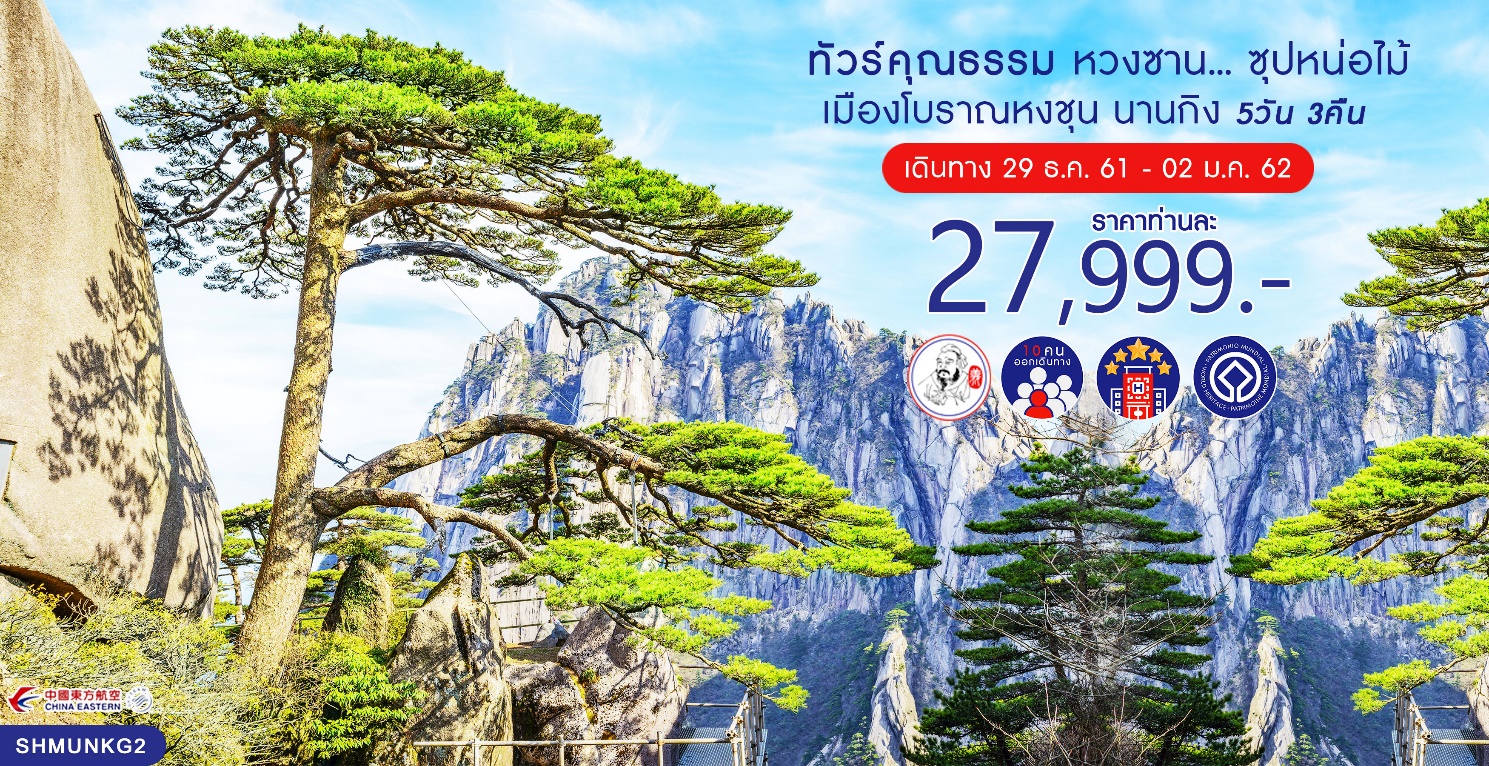 กำหนดการเดินทาง วันที่ 29 ธันวาคม 2561-2 มกราคม 2562  วันแรก		กรุงเทพฯ (ท่าอากาศยานสุวรรณภูมิ)23.00 น.	 คณะพร้อมกันที่ท่าอากาศยานสุวรรณภูมิ ณ อาคารผู้โดยสารขาออก ( ระหว่างประเทศ ) ชั้น 4 ประตู 9 บริเวณ ISLAND-U สายการบิน CHINA EASTERN AIRLINES (MU) โดยมีเจ้าหน้าที่จากทางบริษัทฯ คอยต้อนรับ และอำนวยความสะดวกแด่ท่านก่อนออกเดินทางวันที่สอง	กรุงเทพฯ-นานกิง-สุสานดร.ซุนยัดเซ็น-เมืองถุนซี-ตลาดหลีหยางยิ่งเซียวซางเจีย02.20 น.	 เหิรฟ้าสู่ เมืองนานกิง โดยสายการบิน CHINA EASTERN AIRLINES เที่ยวบินที่ MU2804 	(บริการอาหารและเครื่องดื่มบนเครื่อง)07.00 น.	เดินทางถึง ท่าอากาศยานนานกิง เมืองนานกิง มณฑลเจียงซู ซึ่งเคยเป็นอดีตเมืองหลวงอยู่ช่วงหนึ่งในประวัติศาสตร์ของจีน เมืองที่มีประวัติเก่าแก่ย้อนหลังตั้งแต่สมัย 500 ปีก่อนคริสตกาล ผ่านพิธีการตรวจคนเข้าเมือง เช้า	 รับประทานอาหารเช้า บริการอาหารชุด KFC ท่านละ 1 ชุดนำท่านชม สุสานดร. ซุนยัดเซ็น หรือ จงซานหลิง ซึ่งสร้างขึ้นหลังจาก ดร. ซุนยัดเซ็นถึงแก่อาสัญกรรมในปี ค.ศ. 1925 มีอาณาบริเวณ 20 เอเคอร์ มีบันไดหินแกรนิต 392 ชั้น ขึ้นสู่หออนุสาวรีย์ ซึ่งหอนี้มีหลังคาดินเผาเป็นกระเบื้องสีน้ำเงิน ส่วนอาคารที่เก็บศพอยู่ทางตอนล่างจากหออนุสาวรีย์ลงมาเล็กน้อย จากนั้นนำท่านเดินทางสู่ เมืองถุนซี (ใช้เวลาเดินทางประมาณ 4.30 ชั่วโมง) ซึ่งเป็นที่ตั้งของอุทยานหวงซาน เป็นเมืองที่ยังคงรักษาลักษณะของที่ตั้งอาคารบ้านเรือนแบบเดิมไว้จนถึงปัจจุบันเที่ยง	 รับประทานอาหารกลางวัน ณ ภัตตาคารบ่าย 	นำท่านเดินทางสู่ ตลาดหลีหยางยิ่งเซียวซางเจีย เดิมเป็นเมืองโบราณแห่งแรกๆ ของแถบเจียงหนาน มีประวัติกว่า 1,800 ปี ภายในมีสิ่งก่อสร้างเก่าแก่ที่อนุรักษ์ไว้ ได้ปรับปรุง และตกแต่งเพิ่มความทันสมัยเข้าไป เพื่อให้เป็นถนนช้อปปิ้ง และพี่พักผ่อนหย่อนใจของชาวพื้นเมือง และนักท่องเที่ยว ค่ำ	 รับประทานอาหารค่ำ ณ ภัตตาคารพักที่ XINHULIANRUIJING HOTEL หรือเทียบเท่า ระดับ 5 ดาว***** วันที่สาม 	เมืองถุนซี-หวงซาน-อุทยานหวงซาน (รวมกระเช้าไป-กลับ)-เมืองอีเซียน-โชว์หงชุนอาจวี๋เช้า		 รับประทานอาหารเช้า ณ ห้องอาหารโรงแรมนำท่านเดินทางสู่ หวงซาน (ใช้เวลาเดินทางประมาณ 1 ชั่วโมง) ตั้งอยู่ในมณฑลอันฮุย มีชื่อเสียงจากทิวทัศน์ที่งดงามของยอดเขาหินแกรนิตและต้นสนหวงซานรูปร่างแปลกตา นำท่าน ขึ้นกระเช้าสู่ อุทยานเขาหวงซาน ระหว่างทางท่านจะได้เห็นทิวทัศน์ของขุนเขาที่ปกคลุมด้วยป่าสนเขียวขจี ถึงสถานีบนเขา เขาหวงซานได้รับคัดเลือกจากองค์กรยูเนสโก้ ให้เป็นมรดกโลกทางธรรมชาติ เมื่อปี ค.ศ.1990 เขา หวงซาน มียอดเขารวมทั้งหมดประมาณ 72 ลูก น้ำตกใหญ่ 2 แห่ง และลำธาร 24 สาย ความงดงามที่ธรรมชาติเสกสรรขึ้นเป็น หวงซาน นั้นประกอบไปด้วย ต้นสนรูปร่างแปลกประหลาดสวยงาม ก้อนหิน รูปร่างแปลกตาตามจินตนาการ ทะเลเมฆที่ลอยปกคลุมทั่วเขา และน้ำพุร้อน สมกับสำนวน “ไป 5 ภูกลับมาไม่มองภูเขา ไปหวงซาน กลับมาไม่มองภู” ของ สีวีเสี่ยเค่อ นักเดินทางจีนสมัย ราชวงศ์หมิงที่ได้ไปสัมผัส เมื่อเดินทางถึงยอดเขาแล้ว นำท่านเที่ยวชมบริเวณโดยรอบของอุทยาน ชมทะเลเมฆ ทะเลหิน และมวลหมู่ต้นสน นำท่านเดินชมวิวโดยรอบที่เต็มไปด้วยเมฆหมอก ชมยอดเขาชือซิน ยอดเขาผู่กัน ยอดเขาลิง และก้อนหินรูปทรงแปลกตามากมายคำแนะนำการเดินทางบนเขาหวงซาน ควรสวมรองเท้าผ้าใบที่มีพื้นยางกันลื่นเพื่อความสะดวกในการเดินชม สิ่งของมีค่า ยา น้ำดื่ม ควรใส่เป้ใบเล็กๆเพื่อป้องกันอันตราย เมื่อเดินชมไม่ควรมองวิว เมื่อมองวิวควรหยุดเดิน ก่อนเดินทางไปหวงซานควรซ้อมเดินออกกำลังกายเพื่อให้ร่างกายฟิตและเคยชิน ผู้ที่มีโรคประจำตัว เช่น ความดันโลหิตสูงหรือโรคหัวใจ ควรนำยาประจำตัวติดตัวไว้เสมอ กรุณาเตรียมเสื้อกันหนาวไว้ เนื่องจากเขาหวงซานอยู่สูงกว่าระดับน้ำทะเล 1,400 เมตร ซึ่ง       อากาศบนเขาจะหนาวเย็นกว่าปกติเที่ยง	 รับประทานอาหารกลางวัน ณ ภัตตาคารบ่าย	นำท่านชมทิวทัศน์ ด้านเหนือเป๋ยไห่ เพลิดเพลินกับบรรยากาศที่เหมือนหนึ่งอยู่บนแดนสวรรค์ จะเห็นเมฆปุยๆลอยไปมา ชมเขาต่างๆทาบกับฟากฟ้า สวยสดงดงามสุดจะพรรณนา ชมทะเลหมอก และต้นสนรูปร่างแปลกตาตามอัธยาศัย สมควรแก่เวลานำท่านนั่งกระเช้าลงสู่ตีนเขาหวงซาน จากนั้นนำท่านเดินทางสู่ เมืองอีเซียน (ใช้เวลาเดินทางประมาณ 1 ชั่วโมง) ตั้งอยู่ทางตะวันตกเฉียงใต้ของเขาหวงซาน มณฑลอานฮุยค่ำ	 รับประทานอาหารค่ำ ณ ภัตตาคาร 	หลังอาหารนำท่านชม โชว์หงชุนอาจวี๋ เป็นโชว์ที่ใช้วัฒนธรรมฮุยโจวเป็นเนื้อเรื่อง ใช้เทคโนโลยีต่างๆ​ บอกเล่าถึงผู้หญิงชาวฮุยโจว​ ขยัน​ ดูแลบ้าน​ สอนลูกหลาน​ ทำนา​ และรักษาเนื้อรักษาตัว​ เวลาที่สามีต้องออกไปค้าขายแดนไกล  	***โปรดทราบ  หากสภาพอากาศไม่เอื้ออำนวย มีการปิดการแสดงในวันนั้นๆ ไม่ว่าจะด้วยกรณีใดๆ ทำให้เข้าชมไม่ได้ผู้จัดรับผิดชอบเพียงจัดโชว์ฮุยหยุ่นทดแทนให้เท่านั้น หากบัตรได้ถูกใช้ไปแล้วจะไม่มีการคืนค่าบริการใดๆ ***     พักที่ XIANGMINGJIARI HOTEL หรือเทียบเท่า ระดับ 5 ดาว***** วันที่สี่	เมืองโบราณหงชุน-หมู่บ้านมรดกโลกหงชุน-เมืองถุนซี-ถนนโบราณเหล่าเจียเช้า		 รับประทานอาหารเช้า ณ ห้องอาหารโรงแรมนำท่านเดินทางสู่ เมืองโบราณหงชุน (ใช้เวลาเดินทางประมาณ 1.30 ชั่วโมง) ตั้งอยู่ห่างจากอำเภอเมืองอี๋เสี้ยนไปทางทิศเหนือ 10 กิโลเมตร มีประวัติศาสตร์กว่า 800 ปี เที่ยวชม หมู่บ้านมรดกโลกหงชุน ตั้งอยู่ใกล้สถานที่ท่องเที่ยวภูเขาหวงซาน ที่ขึ้นชื่อในมณฑลอันฮุยของจีน ผนัง และกระเบื้องที่มีเอกลักษณ์เฉพาะ ความสวยงามของสะพานเล็กๆ และทะเลสาบภายในหมู่บ้านนับเป็นสิ่งที่ดึงดูดให้นักท่องเที่ยวทั้งชาวจีน และชาวต่างชาติไปเยือนสถานที่แห่งนี้มากยิ่งขึ้นทุกวัน และด้วยเหตุนี้ หมู่บ้านนี้จึงได้สมญานามว่า เมืองในภาพวาดพู่กันจีน และพิพิธภัณฑ์เรือนโบราณที่มีชีวิต เมื่อเดือนพฤศจิกายน ปี ค.ศ.2000 องค์การยูเนสโก้แห่งสหประชาชาติได้จัดให้หมู่บ้านหงชุนเป็นหนึ่งในมรดกโลกทางวัฒนธรรม ให้ท่านเที่ยวชม และถ่ายภาพเป็นที่ระลึกตามอัธยาศัย เที่ยง	 รับประทานอาหารกลางวัน ณ ภัตตาคารบ่าย	นำท่านเดินทางกลับ เมืองถุนซี (ใช้เวลาเดินทางประมาณ 1.30 ชั่วโมง) ให้ท่านได้อิสระช้อปปิ้งที่ ถนนโบราณเหล่าเจีย เป็นถนนคนเดินสายเล็กๆ ยาว 1,200 กว่าเมตร ตัดอยู่กลางเมืองถุนซี จุดเด่นของถนนสายนี้ อยู่ที่อาคารสองฝั่งที่สร้างขึ้นมาตั้งแต่สมัยหมิง-ชิง และได้ร้บการอนุรักษ์ไว้อย่างดีจนกระทั่งทุกวันนี้ โดยปัจจุบันตลอดถนนทั้งเส้นเป็นถนนสายวัฒนธรรม มีร้านขายอาหารท้องถิ่น ร้านขายงานศิลปะ ภาพวาด เครื่องป้ัน หินสลัก เครื่องประดับ เครื่องเรือน เครื่องแต่งบ้าน ชาจีน ฯลฯค่ำ	 รับประทานอาหารค่ำ ณ ภัตตาคารพักที่ XINHULIANRUIJING HOTEL หรือเทียบเท่า ระดับ 5 ดาว***** วันที่ห้า	เมืองถุนซี-พิพิธภัณฑ์ฮุยไฉ่-ซุ้มประตูถังเยว่-นานกิง-ตลาดฟูจือเมี่ยว-นานกิง-กรุงเทพฯเช้า		 รับประทานอาหารเช้า ณ ห้องอาหารโรงแรมนำท่านเดินทางสู่ พิพิธภัณฑ์ฮุยไฉ่  “ฮุยไฉ่” เป็นอาหารประเภทหนึ่งของอาหารจีน​ มีประวัติยาวนาน​  พิพิธภัณฑ์แห่งนี้เป็นที่จัดแสดงประวัติ​และแหล่งกำเนิด ความเป็นมาของอาหารฮุยไฉ่​ จุดเด่นของอาหารชนิดนี้คือ​ วัฒนธรรมการจัดเลี้ยง วัฒนธรรมของอาหาร​ จัดแสดงให้นักท่องเที่ยวได้รู้จัก จากนั้นนำท่านเดินทางสู่ ซุ้มประตูถังเยว่ ที่ตั้งเรียงราย 7 ซุ้ม เป็นของสมัยราชวงศ์หมิง 3 ซุ้ม และราชวงศ์ชิง 4 ซุ้ม เป็นสถานที่ที่ขึ้นชื่อที่สุดของฮุยโจว และมีเพียงแห่งเดียวของประเทศ กลางทุ่งโหยวไช่ฮวาที่งดงาม จากนั้นนำท่านเดินทางเข้าสู่ตัวเมืองถุนซี เที่ยง	 รับประทานอาหารกลางวัน ณ ภัตตาคารบ่าย 	นำท่านเดินทางกลับสู่  เมืองนานกิง (ใช้เวลาเดินทางประมาณ 4 ชั่วโมง)  ซึ่งมีประวัติเก่าแก่ย้อนหลังตั้งแต่สมัย 500 ปีก่อนคริสตกาล เคยเป็นเมืองหลวงของอาณาจักรจีนช่วงศตวรรษที่ 3 – 6  	จากนั้นให้ท่านได้อิสระช้อปปิ้งเลือกซื้อสินค้าที่ระลึกของนานกิงที่ ตลาดฟูจื่อเมี่ยวาเพื่อเลือกซื้อสินค้าราคาถูก เช่น เสื้อผ้า ของที่ระลึกนานาชนิด อาหาร ที่บริเวณถนนแห่งนี้ ค่ำ	 รับประทานอาหารค่ำ ณ ภัตตาคาร22.20 น. 	 เหิรฟ้าสู่ กรุงเทพฯ โดยสายการบิน CHINA EASTERN AIRLINES เที่ยวบินที่ MU2803	 	(บริการอาหารว่างบนเครื่อง)01.20+1 น.	ถึงท่าอากาศยานสุวรรณภูมิ กรุงเทพฯ โดยสวัสดิภาพ พร้อมความประทับใจ...........    ********ขอบคุณทุกท่านที่ใช้บริการ********       ซื่อสัตย์ จริงใจ ห่วงใย เน้นบริการ คืองานของเรา     (*** กรุ๊ปออกเดินทางได้ตั้งแต่ 10 ท่านขึ้นไป ***)ทัวร์คุณธรรม หวงซาน...ซุปหน่อไม้เมืองโบราณหงชุน นานกิง 5 วัน 3 คืน (MU)ค่าตั๋วเครื่องบินชั้นทัศนาจร ไป-กลับ พร้อมกรุ๊ป ตามที่ระบุไว้ในรายการเท่านั้น ค่าภาษีสนามบินทุกแห่ง หากสายการบินมีการปรับราคาภาษีน้ำมันขึ้น ทางบริษัทฯ ขอสงวนสิทธิ์เก็บค่าภาษีน้ำมันเพิ่มตามความเป็นจริง ก่อนการเดินทาง**ราคาทัวร์นี้เช็คภาษีน้ำมัน ณ วันที่ 22 พ.ย. 61 เป็นเงิน 6,100 บาทค่าวีซ่าจีน ปกติ 4 วันทำการ ราคา 1,500 บาท (ผู้ถือหนังสือเดินทางไทย) **กรณียื่นด่วน 2 วันทำการ ชำระค่าส่วนต่างเพิ่ม 1,050 บาท (ชำระพร้อมค่าทัวร์ส่วนที่เหลือ)  ค่าโรงแรมระดับมาตรฐาน (พักห้องละ 2-3 ท่าน), อาหาร และเครื่องดื่มทุกมื้อ ตามที่ระบุไว้ในรายการ5.  ค่ายานพาหนะ และค่าธรรมเนียมเข้าชมสถานที่ต่างๆ ตามที่ระบุไว้ในรายการน้ำหนักสัมภาระ ท่านละไม่เกิน 23 กิโลกรัม จำนวน 1 ใบ สัมภาระติดตัวขึ้นเครื่องได้ 1 ชิ้น ต่อท่าน น้ำหนักต้องไม่เกิน 7 กิโลกรัม, ค่าประกันวินาศภัยเครื่องบินตามเงื่อนไขของแต่ละสายการบินที่มีการเรียกเก็บค่าประกันอุบัติเหตุระหว่างการเดินทาง ท่านละไม่เกิน 1,000,000 บาท (ค่ารักษาพยาบาล 500,000 บาท) คุ้มครองผู้เอาประกันที่มีอายุตั้งแต่ 1 เดือนขึ้นไป และผู้เอาประกันอายุระหว่าง 1 เดือน ถึง 15 ปี และผู้ที่มีอายุสูงกว่า 70 ปี ขึ้นไป ค่าชดเชยทั้งหลายตามกรมธรรม์จะลดลงเหลือเพียงครึ่งหนึ่งของค่าชดเชยที่ระบุไว้ในกรมธรรม์ทั้งนี้ย่อมอยู่ในข้อจำกัดที่มีการตกลงไว้กับบริษัทประกันชีวิต ทุกกรณี ต้องมีใบเสร็จ และมีเอกสารรับรองทางการแพทย์ หรือจากหน่วยงานที่เกี่ยวข้องหมายเหตุ ** ในกรณีลูกค้าท่านใดสนใจ ซื้อประกันการเดินทางเพื่อให้คลอบคลุมในเรื่องของสุขภาพ ท่านสามารถสอบถามรายละเอียดเพิ่มเติมได้ที่เจ้าหน้าที่ของบริษัท ฯ ***ทั้งนี้อัตราเบี้ยประกันเริ่มต้นที่ 330 บาท ขึ้นอยู่กับระยะเวลาการเดินทางการประกันไม่คุ้มครองกรณีที่เสียชีวิต หรือ เจ็บป่วยทางร่างกายด้วยโรคประจำตัว, การติดเชื้อ, ไวรัส, ไส้เลื่อน, ไส้ติ่ง, อาการที่เกี่ยวข้องกับการติดยา, โรคติดต่อทางเพศสัมพันธ์, การบาดเจ็บจากความเสียหายโดยเจตนา, การฆ่าตัวตาย, เสียสติ, ตกอยู่ภายใต้อำนาจของสุรายาเสพติด, บาดเจ็บจากการทะเลาะวิวาท การแท้งบุตร, การบาดเจ็บเนื่องมาจากอาชญากรรม, จลาจล, นัดหยุดงาน, การก่อการร้าย การยึดพาหนะ และการปล้นอากาศยาน (Terrorism, Hijack, Skyjack) และ อื่นๆตามเงื่อนไขในกรมธรรม์อัต8.  ค่าบริการดังกล่าว (ข้อ 1-7) เป็นค่าบริการเฉพาะผู้เดินทางที่เป็นชาวไทยเท่านั้น!!! ต1.  ค่าทำหนังสือเดินทางทุกประเภทค่าใช้จ่ายอื่นๆ ที่นอกเหนือจากรายการระบุ เช่น ค่าใช้จ่ายส่วนตัวอื่นๆ ฯลฯกรุณาเตรียมค่าทิปไกด์, คนขับรถ และหัวหน้าทัวร์ รวม 150 หยวนต่อคน (เด็กชำระทิปเท่ากับผู้ใหญ่)กรณีกรุ๊ปออกเดินทางน้อยกว่า 15 ท่าน ขอเก็บค่าทิปเพิ่ม 50 หยวน / ท่าน / ทริปค่าภาษีมูลค่าเพิ่ม VAT 7 % และหักภาษี ณ ที่จ่าย 3 % ในกรณีที่ลูกค้าต้องการใบเสร็จรับเงินที่ถูกต้อง จะต้องบวกค่าภาษีมูลค่าเพิ่ม และหัก ณ ที่จ่าย จากยอดขายจริงทั้งหมดเท่านั้น และโปรดแจ้งทางบริษัทฯ จะออกให้ภายหลัง ขอสงวนสิทธิ์ออกใบเสร็จที่ถูกให้กับบริษัททัวร์เท่านั้นค่าวีซ่าจีนสำหรับชาวต่างชาติในการจองครั้งแรก ชำระมัดจำท่านละ 15,000 บาท หรือทั้งหมด (ภายใน 3 วัน หลังจากทำการจอง) พร้อมส่งสำเนาหนังสือเดินทาง ให้กับเจ้าหน้าที่ฝ่ายขายส่งหนังสือเดินทางตัวจริง, พร้อมรูปถ่าย จำนวน 2 รูป (ตามกฎของการขอวีซ่าจีนในหัวข้อด้านล่าง) และเอกสารที่ให้กรอกท้ายโปรแกรมทัวร์ ให้กับเจ้าหน้าที่ฝ่ายขาย ก่อนเดินทาง 15 วัน **กรณียื่นด่วน 2 วันทำการ ชำระค่าส่วนต่างเพิ่ม 1,050 บาท  (อัตราดังกล่าวข้างต้น สำหรับผู้ถือหนังสือเดินทางไทยเท่านั้น) ชำระส่วนที่เหลือ ก่อนเดินทาง 15 วัน (ไม่นับรวมวันเสาร์ อาทิตย์ และวันหยุดราชการ)   แจ้งยกเลิกก่อนเดินทาง 30 วัน คืนค่าใช้จ่ายทั้งหมด    แจ้งยกเลิกก่อนเดินทาง 15-29 วัน เก็บค่าใช้จ่ายท่านละ 15,000 บาท    แจ้งยกเลิกน้อยกว่า 1-14 วันก่อนเดินทาง ทางบริษัทฯ ขอสงวนสิทธิ์เก็บค้าใช้จ่ายทั้งหมดกรณีเจ็บป่วย จนไม่สามารถเดินทางได้ ซึ่งจะต้องมีใบรับรองแพทย์จากโรงพยาบาลรับรอง บริษัทฯ จะพิจารณาเลื่อนการเดินทางของท่านไปยังคณะต่อไป แต่ทั้งนี้ท่านจะต้องเสียค่าใช้จ่ายที่ไม่สามารถเรียกคืนได้ เช่น ค่าตั๋วเครื่องบิน ค่าห้อง ค่าธรรมเนียมวีซ่าตามที่สถานทูตฯ เรียกเก็บ และค่าใช้จ่ายอื่นๆ ที่เกิดขึ้นตามจริง ในกรณีที่ไม่สามารถเดินทางได้ เมื่อท่านออกเดินทางไปกับคณะแล้ว ท่านงดการใช้บริการรายการใดรายการหนึ่ง หรือไม่เดินทางพร้อมคณะถือว่า   ท่านสละสิทธิ์ ไม่อาจเรียกร้องค่าบริการ และเงินมัดจำคืน ไม่ว่ากรณีใดๆ ทั้งสิ้น  กรุ๊ปที่เดินทางช่วงวันหยุดเทศกาลที่ต้องการันตีมัดจำกับสายการบินหรือค่ามัดจำที่พัก รวมถึงเที่ยวบินพิเศษ เช่น Extra Flight และ Charter Flight จะไม่มีการคืนเงินมัดจำ หรือค่าทัวร์ทั้งหมด เนื่องจากค่าตั๋วเป็นการเหมาจ่ายในเที่ยวบินนั้นๆ คณะทัวร์ครบ 10 ท่านออกเดินทาง มีหัวหน้าทัวร์ไทยเดินทางไป-กลับ พร้อมกับคณะ บริษัทฯ มีสิทธิ์ที่จะเปลี่ยนแปลงรายละเอียดบางประการในทัวร์นี้ เมื่อเกิดเหตุสุดวิสัยจนไม่อาจแก้ไขได้ รายการท่องเที่ยวสามารถเปลี่ยนแปลงได้ตามความเหมาะสม โดยคำนึงถึงผลประโยชน์ของผู้เดินทางเป็นสำคัญ รายการท่องเที่ยว และอาหาร สามารถสลับรายการในแต่ละวัน เพื่อให้โปรแกรมการท่องเที่ยวเป็นไปอย่างราบรื่น และเหมาะสม โดยคำนึงถึงผลประโยชน์ของผู้เดินทางเป็นสำคัญ                                                                                        บริษัทฯ ไม่รับผิดชอบค่าเสียหายในเหตุการณ์ที่เกิดจากสายการบิน ภัยธรรมชาติ ปฏิวัติและอื่นๆที่อยู่นอกเหนือการควบคุมของทางบริษัทฯหรือค่าใช้จ่ายเพิ่มเติมที่เกิดขึ้นทางตรงหรือทางอ้อม เช่น การเจ็บป่วย, การถูกทำร้าย, การสูญหาย, ความล่าช้า หรือจากอุบัติเหตุต่างๆ ทางบริษัทฯ จะไม่รับผิดชอบใดๆ ทั้งสิ้นหากเกิดกรณีความล่าช้าจากสายการบิน, การประท้วง, การนัดหยุดงาน, การก่อจลาจล หรือกรณีที่ท่านถูกปฏิเสธ การเข้าหรือออกเมืองจากเจ้าหน้าที่ตรวจคนเข้าเมือง หรือเจ้าหน้าที่กรมแรงงานทั้งจากไทย และต่างประเทศซึ่งอยู่นอกเหนือความรับผิดชอบของบริษัทฯ หากไม่สามารถไปเที่ยวในสถานที่ที่ระบุในโปรแกรมได้ อันเนื่องมาจากธรรมชาติ ความล่าช้า และความผิดพลาดจากทางสายการบิน จะไม่มีการคืนเงินใดๆทั้งสิ้น แต่ทั้งนี้ทางบริษัทฯจะจัดหารายการเที่ยวสถานที่อื่นๆมาให้ โดยขอสงวนสิทธิ์การจัดหานี้โดยไม่แจ้งให้ทราบล่วงหน้า ราคานี้คิดตามราคาตั๋วเครื่องบินในปัจจุบัน หากราคาตั๋วเครื่องบินปรับสูงขึ้น บริษัทฯ สงวนสิทธิ์ที่จะปรับราคาตั๋วเครื่องบินตามสถานการณ์ดังกล่าว ทางบริษัทฯจะไม่รับผิดชอบใดๆ ทั้งสิ้น หากท่านใช้บริการของทางบริษัทฯไม่ครบ อาทิ ไม่เที่ยวบางรายการ, ไม่ทานอาหารบางมื้อ เพราะค่าใช้จ่ายทุกอย่าง ทางบริษัทฯได้ชำระค่าใช้จ่ายให้ตัวแทนต่างประเทศแบบเหมาขาดก่อนออกเดินทางแล้ว กรณีที่กองตรวจคนเข้าเมืองทั้งที่กรุงเทพฯ และในต่างประเทศปฏิเสธมิให้เดินทางออก หรือเข้าประเทศที่ระบุในรายการเดินทาง  บริษัทฯ ของสงวนสิทธิ์ที่จะไม่คืนค่าบริการไม่ว่ากรณีใดๆ ทั้งสิ้นอัตราค่าบ ทางบริษัทฯจะไม่รับผิดชอบใดๆ ทั้งสิ้น หากเกิดสิ่งของสูญหายจากการโจรกรรม และ/หรือ เกิดอุบัติเหตุที่เกิดจากความประมาทของตัวนักท่องเที่ยวเอง ในกรณีที่ลูกค้าต้องออกตั๋วโดยสารภายในประเทศ กรุณาติดต่อเจ้าหน้าที่ของบริษัท ฯ ก่อนทุกครั้ง  มิฉะนั้นทางบริษัทฯจะไม่รับผิดชอบค่าใช้จ่ายใดๆ ทั้งสิ้น เมื่อท่านตกลงชำระเงินไม่ว่าทั้งหมดหรือบางส่วนกับทางบริษัทฯ ทางบริษัทฯ จะถือว่าท่านได้ยอมรับในเงื่อนไขข้อตกลงต่างๆ ที่ได้ระบุไว้แล้วทั้งหมดหนังสือเดินทางที่มีอายุการใช้งานไม่ต่ำกว่า 6 เดือนหมายเหตุ : หนังสือเดินทางต้องไม่มีการ ชำรุดใดๆ ทั้งสิ้น ถ้าเกิดการชำรุด เจ้าหน้าที่ตรวจคนเข้า-ออกเมือง จะปฏิเสธการขอออกนอกประเทศของท่านได้ หนังสือเดินทางต้องมีหน้าว่าง สำหรับประทับตราวีซ่าและตราเข้า-ออก อย่างน้อย 2 หน้าเต็ม  รูปถ่ายหน้าตรง ถ่ายจากร้านถ่ายรูปจำนวน 2 ใบ ขนาด 1.5 X 2 นิ้ว พื้นหลังสีขาวเท่านั้น!! ข้อห้าม : ห้ามแม็ครูป, ห้ามรูปเป็นรอย, ห้ามเปื้อน, ห้ามยิ้ม, ห้ามใส่เสื้อสีอ่อน และสีขาว (ห้ามใส่เสื้อคอกว้าง แขนกุด ซีทรู ลูกไม้ สายเดี่ยว ชุดราชการ ชุดยูนิฟอร์มชุดทำงาน ชุดนักเรียน นักศึกษา), ห้ามใส่แวนตาสีดำ หรือกรอบแว่นสีดำ, ห้ามสวมใส่เครื่องประดับทุกชนิด เช่น ต่างหู สร้อย กิ๊ปติดผม คาดผม เข็มกลัด เป็นต้น รูปต้องเห็นคิ้ว และใบหูทั้ง 2 ข้างชัดเจน ห้ามผมปิดหน้ารูปต้องอัดด้วยกระดาษสีโกดัก หรือฟูจิเท่านั้น และต้องไม่ใช่สติ๊กเกอร์ หรือรูปพริ้นซ์จากคอมพิวเตอร์ รูปใหม่ถ่ายมาไม่เกิน 6 เดือน **ท่านที่ประสงค์ใช้รูปถ่ายข้าราชการในการยื่นวีซ่า กรุณาเตรียมหนังสือรับรองต้นสังกัดจัดมาพร้อมกับการส่งหนังสือเดินทาง เอกสารที่ให้กรอกท้ายโปรแกรมทัวร์ (กรุณากรอกข้อมูลจริงให้ครบเพื่อประโยชน์ของตัวท่านเอง) กรณีเด็กอายุต่ำกว่า 18 ปี เดินทาง ใช้เอกสารเพิ่มเติม จากข้อ 1-3 ดังนี้  เดินทางพร้อมพ่อแม่ / เดินทางพร้อมพ่อ หรือ แม่  1. สำเนาสูติบัตร (ใบเกิด) ทั้งนี้กรณีเด็กอายุต่ำกว่า 6 ปี ต้องใช้สูติบัตร (ใบเกิด) ตัวจริง		2. สำเนาทะเบียนสมรสพ่อแม่ 		3. สำเนาบัตรประชาชน และสำเนาทะเบียนบ้านพ่อแม่ 		4. กรณีชื่อไม่ตรงกับสูติบัตร (ใบเกิด) ต้องใช้ใบเปลี่ยนชื่อ  เดินทางพร้อมญาติ  1. สำเนาสูติบัตร(ใบเกิด) ทั้งนี้กรณีเด็กอายุต่ำกว่า 6 ปี ต้องใช้สูติบัตร(ใบเกิด) ตัวจริง2. สำเนาทะเบียนสมรสพ่อแม่ 3. สำเนาบัตรประชาชน และสำเนาทะเบียนบ้านพ่อแม่ 4. กรณีชื่อไม่ตรงกับสูติบัตร (ใบเกิด) ต้องใช้ใบเปลี่ยนชื่อ5. ใบยินยอมออกนอกประเทศจากพ่อแม่ ไปทำที่เขตหรืออำเภอเท่านั้น6.  ผู้เดินทางที่ชื่อเป็นชาย แต่รูปร่าง หน้าตาเป็นหญิง (สาวประเภทสอง) ใช้เอกสารเพิ่มเติม จากข้อ 1-3 ดังนี้1. หนังสือรับรองการทำงาน เป็นภาษอังกฤษตัวจริงเท่านั้น 2. หนังสือชี้แจงตัวเอง เป็นภาษาอังกฤษตัวจริงเท่านั้น3. สำเนาบุ๊คแบงค์ อัพเดทยอดปัจจุบัน ขั้นต่ำ 100,000 บาทสำเนาบัตรประชาชน และสำเนาทะเบียนบ้านต้องไปแสดงตัวต่อหน้าผู้รับยื่นวีซ่าที่ศูนย์ยื่นวีซ่าจีนในวันยื่นวีซ่า7. 	กรณีหนังสือเดินทางชาวต่างชาติ ใช้เอกสารเพิ่มเติม จากข้อ 1-3 ดังนี้1. ใบอนุญาตการทำงานในประเทศไทย ตัวจริงเท่านั้น!! ต่ออายุการทำงานแล้วไม่ต่ำกว่า 3 – 6 เดือน หากไม่ได้ทำงานในประเทศไทย ผู้เดินทางต้องไปดำเนินการขอวีซ่าเข้าประเทศจีนด้วยตนเอง2. หนังสือรับรองการทำงาน เป็นภาษาอังกฤษ ตัวจริง มีตราประทับและลายเซ็นต์สำเนาบุ๊คแบงค์ อัพเดทยอดปัจจุบัน ขั้นต่ำ 100,000 บาทกรณีสมรสกับคนไทย ต้องแนบสำเนาทะเบียนสมรสค่าธรรมเนียมการยื่นวีซ่าหนังสือเดินทางคนต่างชาติในกรณีที่ทางบริษัทฯ สามารถขอวีซ่าให้ได้หนังสือเดินทางของคนอเมริกัน ท่านละ 5,060 บาทหนังสือเดินทางของคนต่างชาติอื่นๆ (กรุณาสอบถามรายละเอียดได้ที่เจ้าหน้าที่ฝ่ายขาย)ประเทศที่ไม่สามารถขอวีซ่าจีนแบบด่วนได้  ต่างชาติฝรั่งเศส และประเทศยุโรปที่เข้ากลุ่มข้อตกลงเชงเก้น 25 ประเทศ : ออสเตรีย เบลเยี่ยม สาธารณรัฐเช็ก เดนมาร์ก ฟินแลนด์ ฝรั่งเศส เยอรมัน กรีซ ฮังการี ไอซ์แลนด์ อิตาลี ลิทัวเนีย ลัตเวียลักเซมเบิร์ก มอลต้า เนเธอแลนด์ โปแลนด์ นอร์เวย์ โปรตุเกส สโลวาเกีย สโลเวเนีย สเปน สวีเดนสวิสเซอแลนด์เอสโทเนียกรณีหนังสือเดินทางต่างด้าว (เล่มเหลือง) ผู้เดินทางต้องไปดำเนินการขอวีซ่าเข้าประเทศจีนด้วยตนเอง  เนื่องจากผู้เดินทางจะต้องไปแสดงตนที่สถานทูตจีน และต้องทำเรื่องแจ้ง เข้า-ออก หรือ Re-Entry ก่อนทำการยื่นวีซ่าเอกสารทุกอย่างต้องจัดเตรียมพร้อมล่วงหน้าก่อนยื่นวีซ่า ดังนั้นกรุณาเตรียมเอกสารพร้อมส่งให้บริษัททัวร์ อย่าง น้อย 10 วันทำการ (ก่อนออกเดินทาง) โปรดทำความเข้าใจ ศูนย์ยื่นวีซ่าจีนอาจเรียกขอเอกสารเพิ่มเติม หรือเปลี่ยนระเบียบการยื่นเอกสาร เป็นเอกสิทธิ์ของสถานทูต และบางครั้งบริษัททัวร์ไม่ทราบล่วงหน้า   ผู้ที่ประสงค์จะใช้หนังสือเดินทางราชการ หรือ ใช้บัตร APEC ในการเดินทาง และยกเว้นการทำวีซ่าจีน ท่านจะต้องรับผิดชอบในการอนุญาตให้เข้า-ออกประเทศด้วยตนเอง เนื่องจากบริษัทฯ ไม่ทราบกฎกติกาในรายละเอียดการยกเว้นวีซ่า / ผู้ใช้บัตร APEC กรุณาดูแลบัตรของท่านเอง หากท่านทำบัตรหายในระหว่างเดินทาง ท่านอาจต้องตกค้างอยู่ประเทศจีนอย่างน้อย 2 อาทิตย์** ก่อนทำการจองทัวร์ทุกครั้ง กรุณาอ่านโปรแกรมอย่างละเอียดทุกหน้า และทุกบรรทัด เนื่องจากทางบริษัทฯ จะอิงตามรายละเอียดของโปรแกรมที่ขายเป็นหลัก **ผู้เดินทางกรุณากรอกเอกสารด้านล่างนี้!!!!เอกสารที่ใช้ประกอบการยื่นขอวีซ่าประเทศจีน**กรุณากรอกรายละเอียดทั้งหมดให้ครบถ้วน และตามความเป็นจริง เพื่อประโยชน์ของตัวท่านเอง**ชื่อ-นามสกุล (ภาษาอังกฤษตัวพิมพ์ใหญ่ ตามหน้าพาสปอร์ต)  (MISS. / MRS. / MR.)NAME......................................................................................................................................SURNAME....................................................................................................................................................................สถานภาพ      โสด	 แต่งงาน            หม้าย            หย่าร้าง		   ไม่ได้จดทะเบียน    จดทะเบียน  ชื่อคู่สมรส.........................................................................................................ที่อยู่ตามทะเบียนบ้าน (ภาษาอังกฤษตัวพิมพ์ใหญ่)........................................................................................................   ..............................................................................................................................................................................................................................รหัสไปรษณีย์.......................... โทรศัพท์บ้าน..................................มือถือ...............................ที่อยู่ปัจจุบัน (กรณีไม่ตรงตามทะเบียนบ้าน / ภาษาอังกฤษตัวพิมพ์ใหญ่)..................................................................... ...........................................................................................................................................................................................................................................................................รหัสไปรษณีย์.......................โทรศัพท์บ้าน...............................................ชื่อสถานที่ทำงาน / สถานศึกษา (ภาษาอังกฤษตัวพิมพ์ใหญ่).........................................................................................ตำแหน่งงาน...................................................................................................................................................................ที่อยู่สถานที่ทำงาน  / สถานศึกษา (ภาษาอังกฤษตัวพิมพ์ใหญ่)…............................................................................................................................................................................................................................................................................................................................................................................รหัสไปรษณีย์.........................โทร................................**กรณีเกษียณอายุงาน กรุณากรอกชื่อสถานที่ทำงาน/ ที่อยู่ ที่เคยทำงาน...............................................................................................................................................................................................................................................................................................................................................................................................................โทร................................(สำคัญมาก กรุณาแจ้งเบอร์ที่ถูกต้องที่สามารถติดต่อท่านได้โดยสะดวก ทางสถานทูตจะมีการโทรเช็คข้อมูลโดยตรงกับท่าน)ท่านเคยเดินทางเข้าประเทศจีนหรือไม่     ไม่เคย     เคยเดินทางเข้าประเทศจีนแล้ว  เมื่อวันที่................ เดือน........................ปี........................  ถึง วันที่.......................เดือน........................ปี.....................ภายใน 1 ปี ท่านเคยเดินทางไปต่างประเทศหรือไม่   ไม่เคย    เคย  โปรดระบุประเทศ..........................................เมื่อวันที่................ เดือน........................ปี........................  ถึง วันที่.......................เดือน........................ปี.....................รายชื่อบุคคลในครอบครัวของท่าน พร้อมระบุความสัมพันธ์ (ภาษาอังกฤษตัวพิมพ์ใหญ่)1. (MISS. / MRS. / MR.) NAME...............................................................SURNAME.........................................................................................ความสัมพันธ์.......................................................................................................เบอร์โทร............................................2. (MISS. / MRS. / MR.) NAME...............................................................SURNAME.........................................................................................ความสัมพันธ์.......................................................................................................เบอร์โทร............................................หมายเหตุ** ถ้าเอกสารส่งถึงบริษัทแล้วไม่ครบ  ทางบริษัทอาจมีการเรียกเก็บเอกสารเพิ่มเติม  อาจทำให้ท่านเกิดความไม่สะดวกภายหลัง  ทั้งนี้เพื่อประโยชน์ของตัวท่านเอง  จึงขออภัยมา ณ ที่นี้  (โปรดทำตามระเบียบอย่างเคร่งครัด)วันที่กำหนดการเช้าเที่ยงเย็นโรงแรม1กรุงเทพฯ (ท่าอากาศยานสุวรรณภูมิ) XXX2กรุงเทพฯ-นานกิง (MU2804 : 02.20-07.00)-สุสานดร.ซุนยัดเซ็น-เมืองถุนซี-ตลาดหลีหยางยิ่งเซียวซางเจียXINHULIANRUIJING HOTEL
หรือเทียบเท่าระดับ 5 ดาว3เมืองถุนซี-หวงซาน-อุทยานหวงซาน (รวมกระเช้าไปกลับ)-เมืองอีเซียน-โชว์หงชุนอาจวี๋XIANGMINGJIARI HOTEL
หรือเทียบเท่าระดับ 5 ดาว4เมืองโบราณหงชุน-หมู่บ้านมรดกโลกหงชุนเมืองถุนซี-ถนนโบราณเหล่าเจียXINHULIANRUIJING HOTEL
หรือเทียบเท่าระดับ 5 ดาว5เมืองถุนซี-พิพิธภัณฑ์ฮุยไฉ่-ซุ้มประตูถังเยว่-นานกิงตลาดฟูจือเมี่ยว-นานกิง-กรุงเทพฯ (MU2803 : 22.20-01.20+1)กรุณาเตรียมค่าทิปหัวหน้าทัวร์,ไกด์และคนขับรถ จำนวน 150 หยวน/คนตลอดการเดินทางกรุณาเตรียมค่าทิปหัวหน้าทัวร์,ไกด์และคนขับรถ จำนวน 150 หยวน/คนตลอดการเดินทางกรุณาเตรียมค่าทิปหัวหน้าทัวร์,ไกด์และคนขับรถ จำนวน 150 หยวน/คนตลอดการเดินทางกรุณาเตรียมค่าทิปหัวหน้าทัวร์,ไกด์และคนขับรถ จำนวน 150 หยวน/คนตลอดการเดินทางกรุณาเตรียมค่าทิปหัวหน้าทัวร์,ไกด์และคนขับรถ จำนวน 150 หยวน/คนตลอดการเดินทางกรุณาเตรียมค่าทิปหัวหน้าทัวร์,ไกด์และคนขับรถ จำนวน 150 หยวน/คนตลอดการเดินทางอัตราค่าบริการ (ราคาต่อท่าน)อัตราค่าบริการ (ราคาต่อท่าน)อัตราค่าบริการ (ราคาต่อท่าน)อัตราค่าบริการ (ราคาต่อท่าน)อัตราค่าบริการ (ราคาต่อท่าน)กำหนดการเดินทางผู้ใหญ่ พักห้องละ 2-3 ท่านเด็กอายุ 2-18 ปีพักกับผู้ใหญ่พักเดี่ยวจ่ายเพิ่มราคาไม่รวมตั๋ววันที่ 29 ธันวาคม – 2 มกราคม 256227,999 บาท27,999 บาท4,000 บาท18,999 บาทอัตราค่าบริการดังกล่าวรวมอัตราค่าบริการดังกล่าวไม่รวมเงื่อนไขการทำการจอง และชำระเงินการยกเลิกการเดินทางข้อควรทราบก่อนการเดินทางเอกสารในการทำวีซ่าจีนสำหรับหนังสือเดินทางไทย 